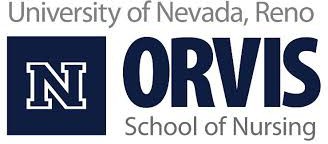 Accelerated Post-Bachelor of Science in Nursing (ASBSN) Readiness Self-AssessmentPlease review and consider the following to determine if you are ready to begin the Orvis School of Nursing (OSN) Accelerated Second Bachelor of Science Nursing Degree (ASBSN) program:Are you currently working? It is highly recommended that students accepted into the ASBSN program do not work during their program tenure.The ASBSN program will require a large amount of time devoted to classes, clinical practicum experiences, and individual study. Schedule flexibility may be required. While we provide as much notice as possible, schedule changes may occur with little notice. Student work obligations will not be accommodated when scheduling class, laboratory, or clinical practicum hours. The ASBSN program runs for 12 consecutive months with scheduled breaks during spring break (one week) and a summer recess (one week) in late August.Do you have childcare and other obligations arranged to accommodate participation in all class and clinical experiences?Clinical practicum schedules will vary. Students should be prepared to participate in 12 hour shifts in a patient care setting. Clinical experiences may be hosted during early morning, evening, nighttime, and/or weekend hours. Class schedules and teaching modalities will also vary. Students should be prepared for in-person, synchronous online course meetings, hybrid, and web-based course structures. Success in an ASBSN program will require substantial course preparation outside of scheduled class meeting times. Do you have reliable transportation for class and clinical days, which can total five days per week?Clinicals may take place in a variety of locations throughout Northern Nevada to include Carson City, Minden/Gardnerville, Fernley, Fallon, and Incline Village.Each student is required to have their own transportation and vehicle. Students will need to maintain the vehicle in good repair.Have you considered all options for financial aid and scholarships?Please consider that financial aid may not be enough to cover all expenses incurred with the cost of attending the program.Financial aid gaps may limit students’ ability to cover household expenses. Please pre-plan to help alleviate financial stress during your program.Do you have upcoming family obligations that may prevent you from focusing on your studies? Absences from scheduled classes and clinical experiences will adversely affect course grades and may impact your ability to matriculate through the ASBSN program